RFQ Title:  RCMP HQ – Flooring ReplacementRFQ No:  1220-040-2022-034CONTRACTORLegal Name of Contractor: 		Contact Person and Title:		Business Address:		Business Telephone:		Business Fax:			Business E-Mail Address:		TO:CITY OF SURREYCity Representative: 	Sunny Kaila, Manager, Procurement ServicesEmail for PDF Files:	purchasing@surrey.ca1.	If this Quotation is accepted by the City, a contract will be created as described in:(a)	the Contract;(b)	the RFQ; and(c)	other terms, if any, that are agreed to by the parties in writing.2.	Capitalized terms used and not defined in this Quotation will have the meanings given to them in the Contract and RFQ.  Except as specifically modified by this Quotation, all terms, conditions, representations, warranties and covenants as set out in the Contract and RFQ will remain in full force and effect.3.	I/We have reviewed the sample Contract (Schedule B).  If requested by the City, I/we would be prepared to enter into the sample Contract, amended by the following departures (list, if any):Section			Requested Departure(s) / Alternative(s)4.	The City requires that the successful Contractor have the following in place before providing the Work:Workers’ Compensation Board coverage in good standing and further, if an “Owner Operator” is involved, personal operator protection (P.O.P.) will be provided,Workers' Compensation Registration Number ___________________________;Prime Contractor qualified coordinator is Name:  _______________ and Contact Number:  _________________________;Insurance coverage for the amounts required in the proposed Contract as a minimum, naming the City as additional insured and generally in compliance with the City’s sample insurance certificate form available on the City’s Website at www.surrey.ca. search Standard Certificate of Insurance;(d)	City of Surrey or Intermunicipal Business License:  Number ________________;(e)	If the Contractor’s goods and services are subject to GST, the Contractor’s GST Number is _____________________________________; and(f)	If the Contractor is a company, the company name indicated above is registered with the Registrar of Companies in the Province of British Columbia, Canada, Incorporation Number ___________________________________.As of the date of this Quotation, we advise that we have the ability to meet all of the above requirements except as follows (list, if any):Section			Requested Departure(s) / Alternative(s)5.	The Contractor acknowledges that the departures it has requested in Sections 3 and 4 of this Quotation will not form part of the Contract unless and until the City agrees to them in writing by initialing or otherwise specifically consenting in writing to be bound by any of them.Changes and Additions to Specifications and Scope:6.	In addition to the warranties provided in the Contract, this Quotation includes the 7.	I/We have reviewed the RFQ, Schedule A – Scope of Work and Contract Drawings.  If requested by the City, I/we would be prepared to meet those requirements, amended by the following departures and additions (list, if any):Requested Departure(s) / Alternative(s) / Addition(s)SCHEDULE OF QUANTITIES AND PRICES8.	The Contractor offers to supply to the City of Surrey the Goods and Services for the prices plus applicable taxes as follows:*Estimated quantities are provided for the comparison of quotations only.  The City does not expressly nor by implication confirm the accuracy of these quantities in any way.List of Optional Prices:9.	The following is a list of Optional Price(s) to the Work and forms part of this RFQ, upon the acceptance of any or all of the Optional Price(s).  The Optional Prices are an addition or a deduction to the Total Quotation Price and do not include GST.  DO NOT state a revised Total Quotation Price.	Description of Optional Prices		Addition		Deduction	OP-1. 						$ [		]	$ [		]	OP-2.						$ [		]	$ [		]List of Separate Prices:10.	The following is a list of Separate Price(s) to the Work and forms part of this RFQ, upon the acceptance of any or all of the Separate Price(s).  The Separate Prices are an addition or a deduction to the Total Quotation Price and do not include GST.  DO NOT state a revised Total Quotation Price.	Description of Separate Price Items		Addition		Deduction	SP-1. Performance Bond at 50% of total contract value:		CCDC 221 (latest Preferred)			$[		]	$[		]	SP-2. Labour and Material Payment Bond at 50% of total contract value:			CCDC	222 (latest Preferred)			$[		]	$[		]Force Account Labour and Equipment Rates:  11.	Contractors should complete the following tables setting out the all-inclusive hourly labour rates including Overhead and profit for approved extras/credits for all applicable categories of labour (use the spaces provided and/or attach additional pages, if necessary):Table 1 – Hourly Labour Rate Schedule for Services:	Table 2 – Hourly Equipment Rate Schedule:Preliminary Construction Schedule:12.	Contractors should provide a preliminary construction schedule, with major item descriptions and time:(a)	Commence the Work on or before:  ______________________; and(b)	to achieve Substantial Performance of the Work on or before:  _____ (WORK DURATION).Contractor should provide a Microsoft Project (or similar) schedule outlining the Critical Path and should include all major phases of the Work and indicate start and substantial completion dates for each.Proposed Disposal Site:  ________________________________________________Key Personnel & Subcontractors:13.	Contractors should provide information on the background and experience of all key personnel proposed for the performance of the Work (use the spaces provided and/or attach additional pages, if necessary):14.	Contractors should identify subcontractors, if any, the Contractor intends to use for the performance of the Work, describe the portion of the Work proposed to be subcontracted and a description of the relevant experience of the subcontractor, using a format similar to the following: The City reserves the right of approval for each of the subcontractors and material suppliers.  The Contractor will be given the opportunity to substitute an acceptable subcontractor and material supplier, if necessary.Experience, Reputation and Resources15.	Contractors should provide information on their relevant experience and qualifications for the performance of the Work similar to those required by the Contract (use the spaces provided and/or attach additional pages, if necessary):16.	Contractors should provide references for work performed by your firm of a similar nature and value (name and telephone number).  The City's preference is to have a minimum of three references.  Previous clients of the Contractor may be contacted at the City’s discretion (use the spaces provided and/or attach additional pages, if necessary)17.	I/We the undersigned duly authorized representatives of the Contractor, having received and carefully reviewed the RFQ and the Contract, submit this Quotation in response to the RFQ.This Quotation is executed by the Contractor this _______ day of _______________, 202__.CONTRACTORI/We have the authority to bind the Contractor.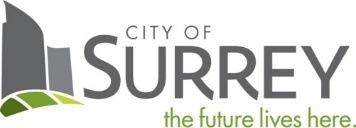 SCHEDULE C – FORM OF QUOTATIONF.O.B.
DestinationPayment Terms:
A cash discount of ____% will be allowed if invoices are paid within ___ days, or the ___ day of the month following, or net 30 days, on a best effort basis.Payment Terms:
A cash discount of ____% will be allowed if invoices are paid within ___ days, or the ___ day of the month following, or net 30 days, on a best effort basis.Payment Terms:
A cash discount of ____% will be allowed if invoices are paid within ___ days, or the ___ day of the month following, or net 30 days, on a best effort basis.Ship Via:Ship Via:DESCRIPTIONDESCRIPTIONUNIT OF
MEASUREESTIMATED
QTY*UNIT PRICE
($)AMOUNT
($)1.0     New flooring1.0     New flooring1.1Carpet: Supply and install as per Manufacturer installation instructions (to include waste and unusable scraps)Sq ft27,500$$1.2Carpet: 3% surplus - supply onlySq ft825$$1.3Sheet Vinyl (roll):  Supply and install as per Manufacturer installation instructions (to include waste and unusable scraps)Sq ft3,700$$1.4Sheet Vinyl (roll): 3% surplus – supply onlySq ft111$$1.5Luxury Vinyl Tile – Plank: Supply and install as per Manufacturer installation instructions (to include waste and unusable scraps)Sq ft1,300$$1.6Luxury Vinyl Tile – Plank: 3% surplus – supply onlySq ft39$$1.74” Rubber Base:  Supply and install as per Manufacturer installation instructions (to include waste and unusable scraps)LFUnknown$$1.84” Rubber Base: 3% surplus – supply onlyLFUnknown$$1.0 Sub-Total:1.0 Sub-Total:1.0 Sub-Total:1.0 Sub-Total:1.0 Sub-Total:$2.0    Subfloor2.0    Subfloor2.1Subfloor material and preparation as per Manufacturer’s installation specificationsLump sumUnknown$2.2Subfloor testing as per Manufacturer’s installation specificationsLump sumUnknown$2.0 Sub-Total:2.0 Sub-Total:2.0 Sub-Total:2.0 Sub-Total:2.0 Sub-Total:$3.0     Removal and Disposal3.0     Removal and Disposal3.1Removal and disposal of existing flooring and related materialLump SumUnknown$3.0 Sub-Total:3.0 Sub-Total:3.0 Sub-Total:3.0 Sub-Total:3.0 Sub-Total:$4.0     Other4.0     Other4.1All other costs, including but not limited to furniture moving and replacement to accommodate new flooring installLump SumUnknown$4.0 Sub-Total:4.0 Sub-Total:4.0 Sub-Total:4.0 Sub-Total:4.0 Sub-Total:$CURRENCY: CanadianCURRENCY: CanadianSubtotalSubtotalSubtotal$CURRENCY: CanadianCURRENCY: CanadianGST (5%)GST (5%)GST (5%)$CURRENCY: CanadianCURRENCY: CanadianTotal Quotation PriceTotal Quotation PriceTotal Quotation Price$Labour CategoryStraight Time/hr(Plus GST)Overtime Rate/hr(Plus GST).1  Superintendent$$.2  Foreman$$.3  Journeyman$$.4  Apprentice$$.5  Skilled Labourer$$.5$$.6$$No.Equipment Description (State)Hourly Equipment Rate$$ACTIVITYTime from Notice to Proceed in DaysTime from Notice to Proceed in DaysTime from Notice to Proceed in DaysTime from Notice to Proceed in DaysTime from Notice to Proceed in DaysTime from Notice to Proceed in DaysTime from Notice to Proceed in DaysTime from Notice to Proceed in DaysTime from Notice to Proceed in DaysTime from Notice to Proceed in Days102030405060708090100Name:Experience:Dates:Project Name:Responsibility:Responsibility:Subcontractor ServicesSubcontractor NameYears of Working with ContractorBusiness Telephone Number and Business Email Address________________________________________(Legal Name of Contractor)_________________________________________(Signature of Authorized Signatory)_________________________________________(Print Name and Position of Authorized Signatory)________________________________________(Signature of Authorized Signatory)________________________________________(Print Name and Position of Authorized Signatory)